Российская ФедерацияТюменская областьХанты-Мансийский автономный округ – ЮграОктябрьский районс. Малый АтлымVII районная исследовательская конференция младших школьников«Юный изыскатель»Исследовательская работа«Английские ономастические названия в кинонимах, территориально относящихся к селу Малый Атлым»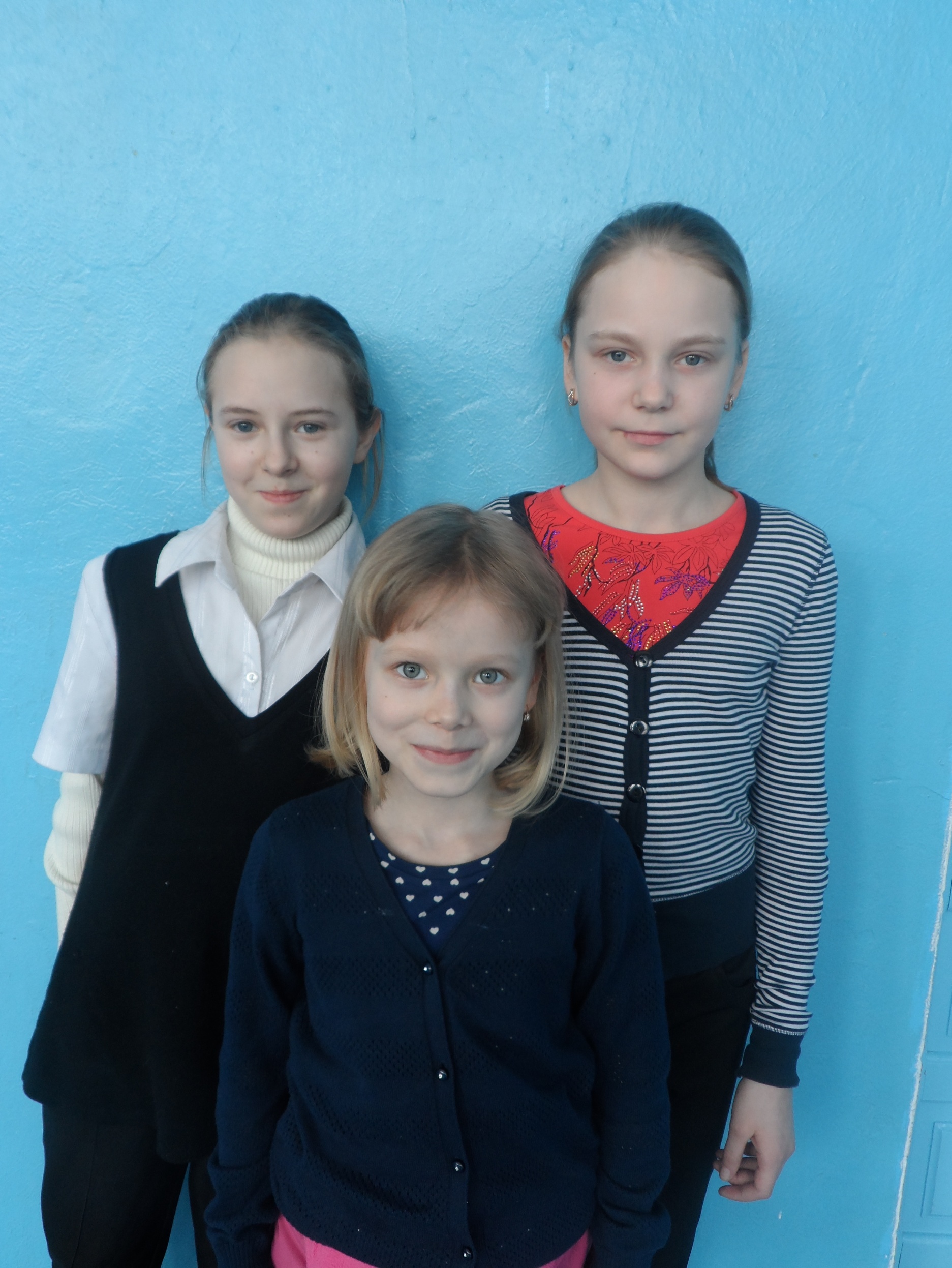                                Автор: 
                               Тутынина Мария         Александровна,                                обучаящаяся 5 класса.                               Руководитель:                         Паршина Светлана Александровна, учитель английского языка                                                                                   2017 годОглавлениеВведение	3Основное содержание…………………………………………………………………………...3Глава 1……………………………………………………………………………………………3Глава 2……………………………………………………………………………………………5Заключение………………………………………………………………………………………6Список литературы……………………………………………………………………………..  7Приложение 1……………………………………………………………………………………9Приложение 2……………………………………………………………………………………10Приложение 3…………………………………………………………………………………….11Приложение 4…………………………………………………………………………………….12ВведениеВлияние английского языка на современный русский язык остается актуальной  темой, которую изучают современные языковеды, лингвисты, социологи и другие специалисты, а также современные школьники, представляющие свои научно-исследовательские работы на различных конференциях, например «Англомания среди российских подростков» - доклад из программы VI Окружной научной конференции школьников «Новое поколение и общество знаний» 2016 год [9] .Иноязычные заимствования - исторически обусловленный процесс развития любой языковой системы, и система русского языка не является исключением. Причинами заимствований становятся контакты русскоговорящих людей с людьми, говорящими на других языках на различных уровнях (политическом, экономическом, торговом, научном, личном и прочее).В последнее время все чаще можно услышать из СМИ, что влияние английского языка неумолимо растет в ущерб исконным традициям русского языка и культуры в целом. Некоторые политики предлагают законопроекты, запрещающие использование иностранных слов в русском языке, в том числе англицизмы.Так, актуальность данного исследования заключается в том, чтобы выявить степень влияния англицизмов на группу слов, относящихся к кличкам собак (кинонимам) на территории села Малый Атлым.Цель исследования: выявить англицизмы и английские ономастические названия в кинонимах, территориально относящихся к селу Малый Атлым в разрезе этнокультурологического подхода.Задачи исследования: 	изучить терминологический аппарат для исследования;изучить литературу по теме;изучить культурные традиции, связанные с собаководством в данном регионе;изучить кинонимы, встречающиеся на территории села Малый Атлым в настоящее время;изучить кинонимы, встречавшиеся на территории села Малый Атлым  30-40 лет назад;проанализировать и структурировать кинонимы по лексико-семантическим группам, выделяя группу «англицизмы»;изучить количественное соотношение между группами кинонимов;Гипотеза: среди кличек собак, встречающихся на территории села Малый Атлым с высокой степенью частотности присутствуют англицизмы, как следствие влияния английского языка на современный русский языкМетоды исследования:Анкетирование, опрос, интервью, беседа;Сопоставительный анализ кинонимов внутри семантической группы;Сопоставительный анализ кинонимов разных временных периодов;Лексико-семантический анализ кинонимов;Анализ научной литературы.Основное содержаниеГлава 1Исследования семантической сферы языка позволяют раскрыть не только значение того или иного слова, многозначность и стилистическое место слова в языке, но и через слово прослеживается развитие этнокультуры. «Семантическая сфера, имея непосредственный выход в этнокультурологию, вызывает живой интерес лингвистов». [14] Язык - путь к познанию истории и культуры народов, эволюции развития народа, взаимопроникновения одной культуры в другую. В современном мире в условиях развития технического прогресса и стремительного обмена информацией наблюдается проникновение иноязычных слов в русский язык, особенно англицизмов. Англомания вызывает неоднозначные споры среди ученых, социологов, политиков. Вопрос о вытеснении русского языка заимствованиями из английского языка является важным и актуальным в современном языкознании.               Имя собственное, и в русском языке и в английском, часто становится объектом исследований. «Ономастика является самостоятельной отраслью языкознания, которая сформировалась в начале XX века. Ономастика имеет ярко выраженный междисциплинарный характер. Имя собственное может быть объектом внимания многих наук: языкознания, географии, астрономии, истории. Рассматривается имя собственное и в сопоставительном языкознании…». [16] В рамках данного исследования объектом является группа слов, относящихся к кинонимам (от гр. kyon/ hjl/ g/ kynos – собака), т.е. группе слов, обозначающих клички собак.Слово  «кличка» означает « имя или название, данное животному, особ. собаке, птице» [2]Объект исследования территориально относится к селу Малый Атлым, история которого насчитывает более пяти тысяч лет, начиная от Мало-Атлымского городища. Охота и рыболовство являлись важным и распространенным видом деятельности на данной территории еще со времен древних племен остяков. Образ собаки значим в культуре коренных народов Севера. В мифах и сказках собака находится рядом с человеком, охраняя и помогая ему «…собака - это умное, приравненное по способностям к шаманам существо (видит духов); как и медведь, имеет божественное происхождение; некогда была человеком. В отдельных местах с умершими в потусторонний мир отправляли и его собаку…» [6]. В своем исследовании жизни остяков 19 века финский этнограф У. Сирелиус упоминает, что собаки в остяцком языке имеют следующие клички со  значением «собака, родился один, лось, соболь», а также подчеркивает значительную роль собаки в жизни остяков «…пригодность собаки к охоте следует узнавать по количеству складок в ее пасти. Так, собака с 12 складками обладает наилучшими качествами. Собака с 9 складками может охотиться на одного животного, собака, имеющая 7-8 складок, используется для запряжки в нарту…» [10]В художественных произведениях мансийского автора Ювана Шесталова упоминается образ собаки и подчеркивается ее значение в жизни человека, живущего в тайге «собака лайка - мой лучший друг. Я лежал на снегу. Рядом со мной вертелась моя собака. Я смотрел на небо. На небе плыли облака. Они походили на белых пушистых собак…Собаки радуются, прыгают, лижут своих хозяев. Они очень преданные. Собаки - самые верные друзья…» [13]Для владельцев собак еще с древности и по настоящее время важны характеристики собаки, ее способности к охоте, поведение, сторожевые качества. С целью выявления особенностей собаководства нами было проведено анкетирование среди владельцев собак в селе Малый Атлым.  В основном,  анкетируемые респондены в наше время указывали охотничьи породы собак, такие как средне-сибирская лайка, хаски, спаниель и такса. Беседы со старожилами села выявила предпочтение овчаркам и лайкам 30-40 лет назад.      Кличка для собаки имела и в настоящее время  имеет большое значение и отражает характер собаки либо отношение человека к питомцу. Воспитанию собаки, как существу, неразрывно связанному с жизнью и хозяйственной деятельностью человека, уделялось внимание еще со времен племен древних остяков, которые населяли территорию села Малый Атлым.Глава 2 В ходе анкетирования  были выявлены кинонимы, которые дифференцировались по группам:Традиционные собачьи клички.Клички, семантически отражающие характер или поведение собаки.Клички в честь хозяина, персонажа или предыдущей собаки.Клички, заимствованные из других языков, в том числе английского (англицизмы).Традиционные собачьи клички.К современным традиционным кличкам относятся Шарик, Дружок, Тобик.В ходе беседы со старожилами села было выявлено, что наиболее употребляемой кличкой 40 лет назад являлась Дружок, чем подчеркивалось дружеское взаимоотношение между человеком и собакой. Слово «дружок» образовано от существительного «дружба» [11], которое означает «близкие отношения, основанные на взаимном доверии, привязанности, общности интересов». [6] Клички, семантически отражающие характер или поведение собаки.Значение кинонимов из второй группы подчеркивают внешние характеристики или особенности поведения собаки. Рассмотрим эти признаки на примерах кличек собак, выявленных в ходе анкетирования.Кличка Малыш образовано от слов «маленький», что означает «небольшой по размерам, количеству»[7]. Собака, названная так,  относится к  собакам, имеющим небольшой размер. Кличку Сосиска носит собака породы такса, которая отличается удлиненным телом и короткими лапами. Особенность телосложения данной породы обусловлено ее назначением, это охотничья норная собака. Слово «сосиска» значит «небольшая тонкая колбаска» [6]   В. Даль дает определение «Сосиска - колбаса, чиненая свиная или иная кишка…»[3]  Пушок – кличка произошла от прилагательного «пушистый» т.е. «покрытый мягким густым пухом, мягкой шерстью».[7]  И действительно, собака с кличкой Пушок имеет густой шерстяной покров и мягкая на ощупь.  (Приложение 1)Снежок – кличка для собаки с белой шерстью. Слово «снежок» образовано от существительного «снег» со значением «атмосферные осадки в виде белых хлопьев, представляющие собой кристаллики льда…» [7]Кличка с антонимичным значением Черныш принадлежит собаке с черным окрасом (Приложение 2). Слово «черныш» от прилагательного «черный» [12] или «цвета сажи, угля» [7]. Клички в честь хозяина, персонажа или предыдущей собаки.Кинонимы, входящие в третью группу, имеют отношение к популярным персонажам, например Пухля. «Пухля» - имя, которое носит персонаж популярного сериала «Гравити Фолс» в русской версии, оригинальное английское  название персонажа Waddle со значением «походка вперевалку» (В.К. Мюллер Новый англо-русский словарь М «Русский язык» 2000). Вариант перевода имени персонажа, вероятно, основан на внешних характеристиках: слово «пухля» образовано от прилагательного «пухлый» безсуффиксным способом [12].   «Пухлый «означает «округлый, мягкий, несколько вздутый» [7]. Кличку Умка носит собака в честь известного персонажа из советского мультфильма 1969 года «Умка». Внешнее сходство маленького щенка с медвежонком и стала причиной выбора имени для владельца. (Приложение 3)Витек - кличка, данная в честь хозяина. Имя собственное «Виктор» переводится с латинского языка как «победитель». [11] Слово  «Витек»  образовано от имени «Виктор»  суффиксальным способом: суффикс –ек имеет уменьшительно-ласкательное значение Имя собственное «Виктор» переводится с латинского языка как «победитель». [15], чем подчеркивается тесная связь хозяина с питомцем.Тайга - кличка, данная в честь предыдущей собаки. Характер и поведение собаки высоко ценились хозяином, поэтому и следующая собака носит идентичное имя. В ходе беседы со старожилами села, было выявлено, что и 30-40 лет назад встречалось частое употребление слов, имеющих значение природы, которая присутствует на исследуемой территории, например, Тайга, Ветка.Слово «тайга» имеет значение «дикий, труднопроходимый лес на севере Европы и Азии» [7]. Географически территория села Малый Атлым находится на правом берегу реки Обь, и окружена тайгой.«Ветка - небольшой боковой отросток, побег дерева, кустарника или травянистого растения» [7]. Значение леса и реки важно для жителей села Малый Атлым, является источником дикоросов, охоты и рыбалки. В настоящее время беседы с жителями села показали, что природные ресурсы остаются важными и значимыми факторами. В значении клички несколько десятков лет назад отражались известные мировые события, например в 60-е годы на территории села встречались собаки с кличками Венера, Спутник, что обусловлено развитием космонавтики в те годы.  Интересно, что тема космоса волновала человека с древних времен, еще в 19 веке Владимир Даль дал определение Венере -  «планета, между которою и марсом земля наша обращается вкруг солнца» [3].«Спутник - небесное тело, обращающееся вокруг планеты, космический аппарат, с помощью ракетных устройств запускаемый на орбиту в космическое пространство» [7].Клички, заимствованные из других языков, в том числе английского (англицизмы).Заимствования в кинонимах на изучаемой территории встречаются, но данная группа немногочисленна.В ходе опроса были выявлены следующие клички английского происхождения: Джек, Рекс. Хозяин собаки по кличке Джек - поклонник романа Джека Лондона «Белый клык», и кличка собаки выбрана в честь автора произведения. Так, считаем, что киноним Джек находится на границе двух групп: с одной стороны, это заимствование, ономастическое название из английского языка, с другой это кличка в честь известного человека. Имя собственное Рекс имеет латинское, позднее английское происхождение.  Кроме англицизмов, в данную группу входят имена с прибалтийским происхождением, например Лайма, что означает «счастье» [11].   .Проанализировав результаты анкетирования, мы составили диаграмму, отражающую количественное  соотношение кинонимов разных групп (Приложение 4).ЗаключениеИсследование современных кинонимов, территориально относящихся к селу Малый Атлым, а также кинонимов, встречавшихся 30-40 лет назад, позволяет сделать следующие выводы.Во- первых, изученные кинонимы, встречающиеся на территории села Малый Атлым дифференцируются на четыре лексико-семантические группы:Традиционные собачьи клички.Клички, семантически отражающие характер или поведение собаки.Клички в честь хозяина, персонажа или предыдущей собаки.Клички, заимствованные из других языков, в том числе английского (англицизмы).Во-вторых, анализ кинонимов, встречавшихся 30-40 лет назад на изучаемой территории, показал, что существовали этнокультурные традиции, связанные с называнием собаки и собаководством вообще. Роль собаки, начиная с древних племен остяков, населявших изучаемую территорию, и в современной хозяйственной жизни человека значительна. Изученные культурные традиции, связанные с собаководством, сохраняются в настоящее время, в том числе и называние собаки. Характер, способности к охоте и внешние признаки доминируют в выборе клички для собаки.В третьих, исследование кинонимов из четвертой группы заимствований, показало, что степень частотности употребления англицизмов незначительна. Поэтому гипотеза о влиянии английского языка на русский в конкретной ономастической группе слов на определенной территории подтвердилась в ходе исследования. Итак, влияние английского языка на группу слов, обозначающих кинонимы, встречающиеся на территории села Малый Атлым незначительно.          В ходе исследовательской работы возникли трудности с выявлением породы некоторых собак, так как владельцы уделяют большое значение «крови» или происхождению животного, а статус (порода) не играют особой роли. Но, с другой стороны, это еще один показатель сосредоточенности собаководов  изучаемой территории на характере и способностях собак, как это и было у древних.       Следующим этапом нашей исследовательской работы станет изучение кличек в сравнении с традициями близлежащих городов, например, Сургута, Нягани, Нижневартовска.Список литературыАнгло-русский словарь [Текст ] / Н.В. Адамчик [ и др]; Мн.: Современный литератор,1999.- 832 с.-ISBN 985-456-717-6Даль В.И. Толковый словарь русского языка. Современная версия для школьников        [Текст ] / В.И. Даль.-М.: Эксмо, 2006.- 688  с.- ISBN 5-699-08070-8Даль В.И. Толковый словарь живого великорусского языка: В 4т. [Текст ] / В.И.Даль.-М.:ТЕРРА,1995.-800с.- ISBN 5-8255-490-1(т.1)Красильников В.П. Этнопедагогические основы традиционного физического воспитания коренных народов Сибири [Текст] / В.П. Красильников.- Екатеринбург:  Изд-во Рос. гос. проф. -пед. ун-та, 2004.-166 с. ISBN 5-8050-0162-4Лебедев В.В. Кедровый корень [Текст ] / : методическое пособие по этнографии по образовательной области «Технология» (охотоведение, рыболовство)/ под общ. Ред. Т.А. Полуниной.- Ханты-Мансийск: ГУИПП «Полиграфист», 2002.-122с.- ISBN 5-89846-161-2Мифология хантов / В.М. Кулемзин [и др. ]- Томск: изд-во Том. ун-та, 2000.- 310 с. ISBN 5-7511-1272-5Ожегов С.И. Словарь русского языка [Текст] / С.И. Ожегов. - М.: Русский язык, 1989.-750 с.-ISBN 5-200-00313-XПатрикеев Н.Б. 30 лет со спаниелем [Текст] / Н.Б. Патрикеев.- Тюмень: Вектор Бук,1998.-184 с.- ISBN 5-88131-063-2Программа  VI окружной научной конференции школьников «Новое поколение и общество знаний» [Текст]/ Сургут.: редакционно-издательский отдел Сургутского государственного педагогического университета,2016Сирелиус У.Т Путешествие к хантам [Текст ] / У.Т. Сирелиус.- Томск: Издательство томского университета,2001.- с.236.- ISBN 5-7511-1349-7Суперанская А.В. Словарь русских имён [Текст ]/ А.В. Суперанская. – М.: ЭКСМО, 2005. – 448 с. - ISBN 5-698-14090-5Тихонов А.Н. Словообразовательный словарь русского языка: В 2 т. [Текст ] / А.Н. Тихонов. – М.: Русский язык, 1990.-886 с. - ISBN 5-200-01092-6 (т.2)Шесталов Ю. Собрание сочинений [Текст] / Ю. Шаталов.- СПб-Ханты-Мансийск: Фонд Космического Сознания, 1997.- Т.4 Стихотворения и поэмы для детей.-416с.- ISBN 5-86271-006-ХЭлектронный ресурс14.Бугайская Е. Зоонимы – как предмет лингвистического исследования [Электронный ресурс] / Е. Бугайская.- Режим доступа: http://www.microarticles.ru/article/zoonimi--kak-predmet-lingvisticheskogo-issledovanija.html15. Словарь морфем.- Режим доступа: https://doc4web.ru/russkiy-yazik/slovarik-znacheniya-morfem.html16. Шмелева Т.В. Ономастика [Электронный ресурс]:учебное пособие./ Т.В. Шмелева.- Славянск-на –Кубани: Издательский центр фил. ФГБОУ ВПО "КубГУ",2014.-161 с.- ISBN 978-5-91980-045-3Приложение  1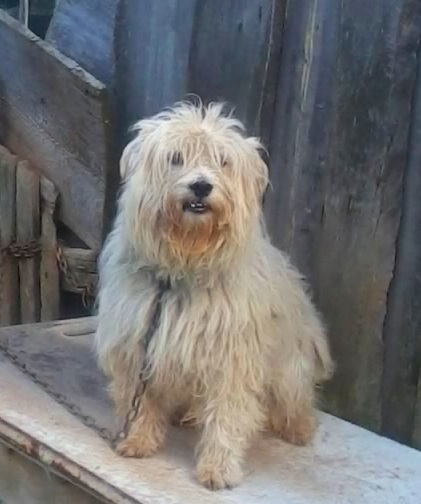 Собака по кличке Пушок.Владелец: Исаева Татьяна.Приложение 2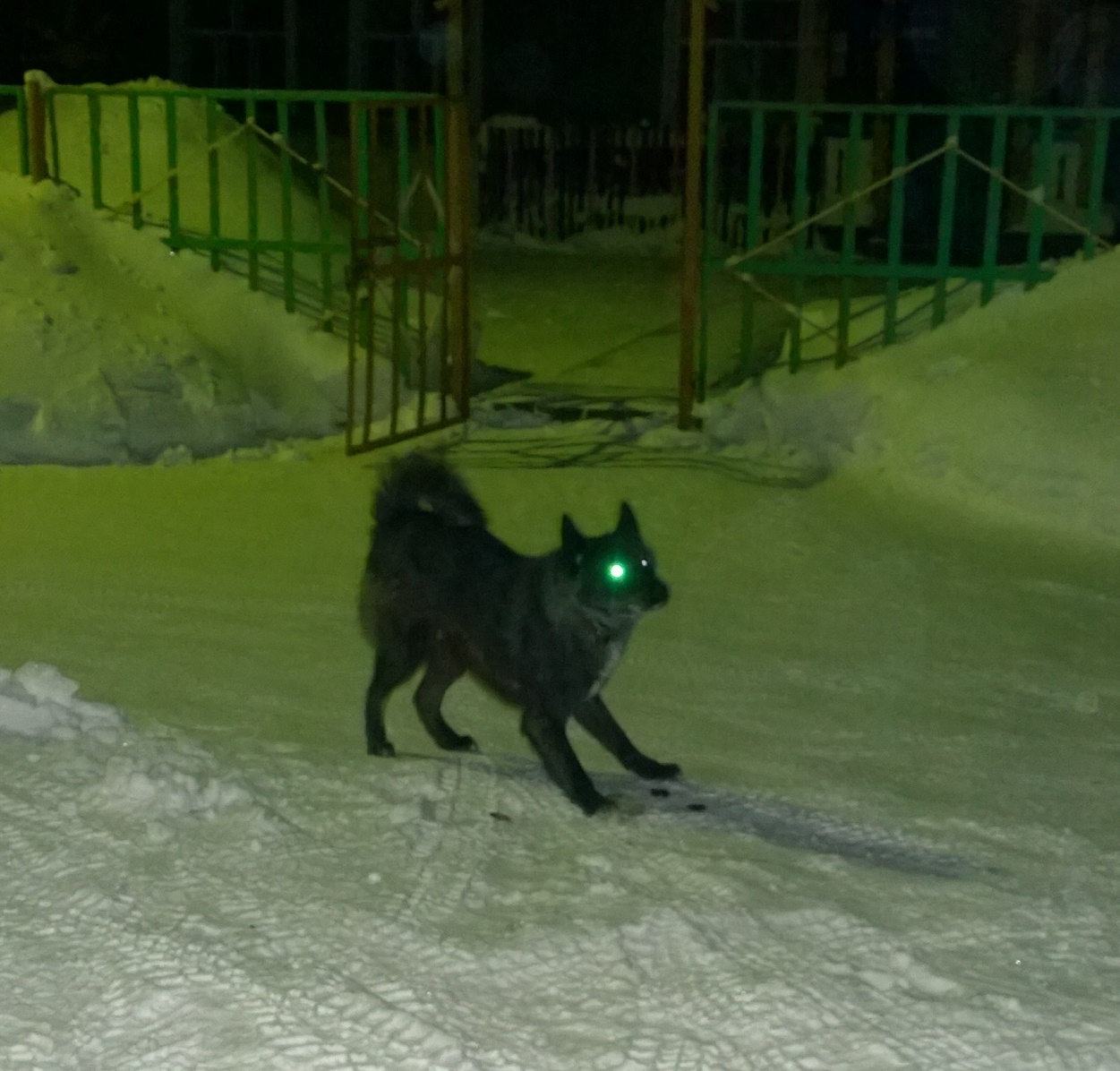 Собака по кличке Черныш.Владелец: Кузовков СергейПриложение 3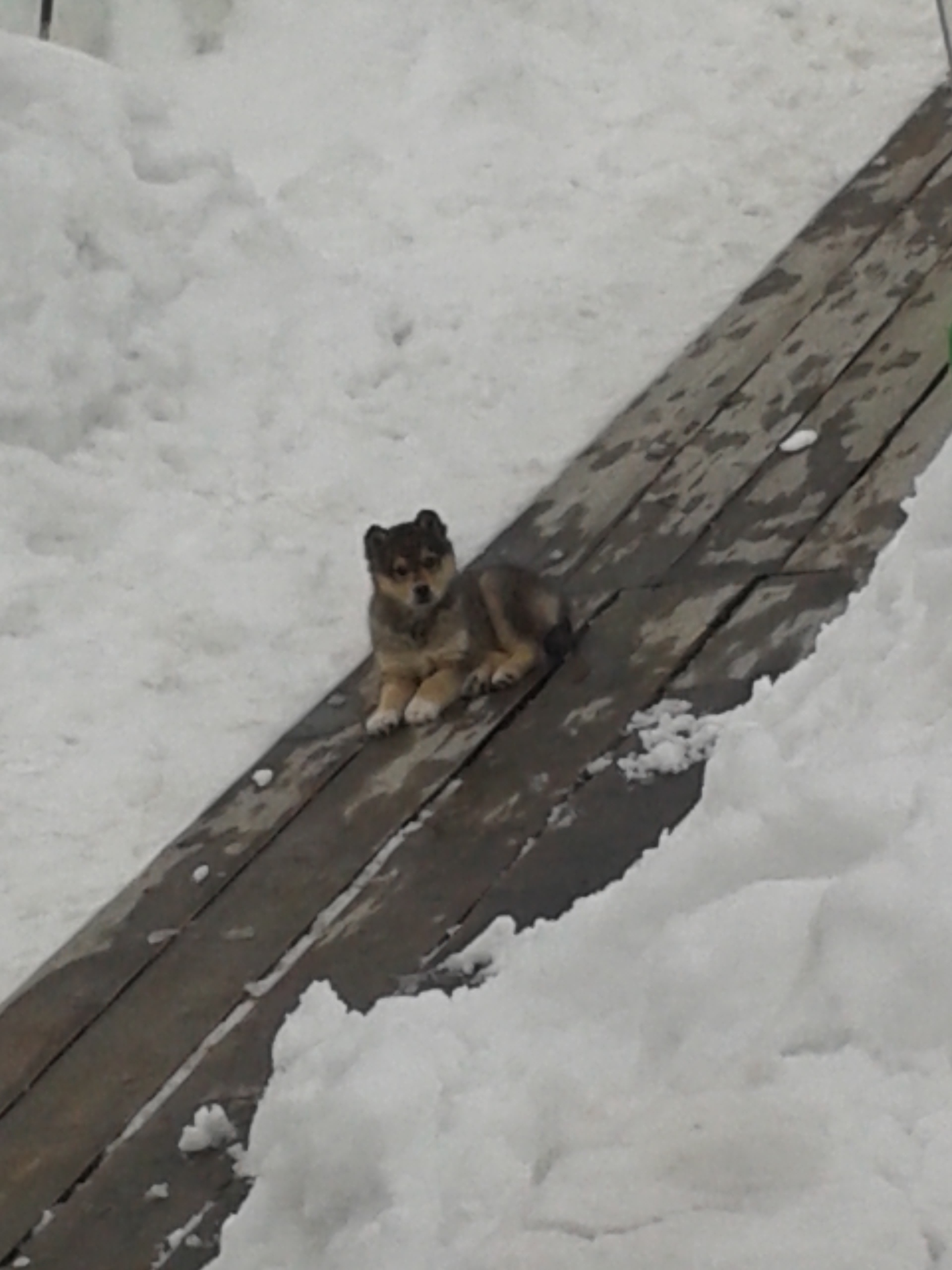 Собака по кличке Умка.Владелец: Альтенгоф НатальяПриложение 4 Традиционные собачьи клички. Клички, семантически отражающие характер или поведение собаки.Клички в честь хозяина, персонажа или предыдущей собаки.Клички, заимствованные из других языков, в том числе английского   (англицизмы).